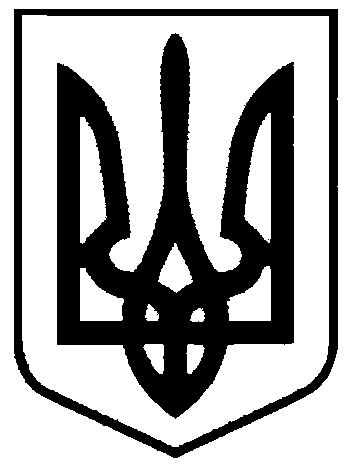 СВАТІВСЬКА МІСЬКА РАДАШОСТОГО СКЛИКАННЯТРИДЦЯТЬ ПЕРША СЕСІЯРІШЕННЯвід  «27» січня 2015 р.    	                  м. Сватове                                   «Про внесення змін в рішення 15-ї сесії Сватівської міської ради від 14 грудня 2012 року «Про Програму поводження з відходами на території м. Сватове на 2013-2015роки»    З метою забезпечення виконання заходів Програми поводження з відходами на території м.Сватове на 2013-2015роки у встановлені терміни, керуючись ст.25,26 Закону України «Про місцеве самоврядування в Україні», Сватівська міська радаВИРІШИЛА:1.  Внести наступні зміни в заходи Програми поводження з відходами на території м.Сватове на 2013-2015роки, затверджені  рішенням 15-ї сесії Сватівської міської ради від 14 грудня 2012 року «Про Програму поводження з відходами на території м. Сватове на 2013-2015роки» :- доповнити  перелік заходів в  пункті 2   «Технічне переоснащення системи санітарного очищення території міста»  словами : «Облаштування майданчиків та місць збирання ТПВ, 200,0 тис.грн.  фінансування з міського бюджету, термін виконання 2015рік, відповідальний за виконання Жаданова Л.В.»;- в  пункті 2   «Технічне переоснащення системи санітарного очищення території міста»  слова : «Реконструкція полігону ТПВ, 500,0 тис. грн.  фінансування з державного  бюджету, термін виконання 2013-2015рік, відповідальний за виконання  Євтушенко О.І..» викласти в новій редакції «Капітальний ремонт полігону ТПВ, 500,0 тис. грн.  фінансування з міського  бюджету, термін виконання 2015рік, відповідальний за виконання  Жаданова Л.В.».2.    Контроль      за        виконанням       даного      рішення      покласти      на     постійнудепутатську  комісію міської ради з питань власності, транспорту, зв’язку, торгівельно-побутового обслуговування населення та зайнятості населення. Сватівський  міський голова				                    Є.В. Рибалко